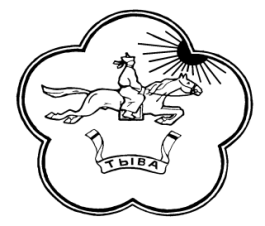 Управление культуры и туризма Администрации Тес-Хемского кожуунаТес-Хем кожуун чагыргазынын культура эргелели________________________________________________________________с. Самагалтай, ул.Кунаа 49, тел. 8 (394)38 21-1-30, teskult@mail.ruисх.№10  от « 03 »  января   2016 г.                                             И.о.председателю Администрации                                                                                                                      Тес-Хемского кожууна                                                                                       Самдан Т.С.Информация   учреждений Управления культуры и туризма Администрации Тес-Хемского кожууна по  проведениюкультурно-массовых мероприятий на 03 января 2016 годаИсп. А.Х-Д. Дагба 89232694619№Наименование  и форма мероприятияКоличество участниковКоличество посетителейПримечание1«Новогодние викторины и подвижные игры» для детей.КДК им.К.Баазан-оола с.Самагалтай            18252Волейбол среди молодежиСДК им.Д.Чамзырая с.О-Шынаа28353 Настольный теннис среди молодежи и старшеклассников СДК с.Шуурмак11304-Массовое катание для детей;-Подвижные игры на снегу для детейСДК им.А.Данзырына с.Ак-Эрик25  2525255Показ мультфильма «Маша и медведь» СДК им.С.Ланзыы с.Белдир-Арыг 13136Новогодняя дискотекаСДК им.В.Чунмаа с.Холь-Оожу12427Волейбол среди молодежиСДК им.Д.Чамзырая с.О-Шынаа28358Сбор материала для выпуска библиографического персонального указателя писателя Чооду К-К.К.Детская библиотека им.Ч.Кара-Куске(режим работы в новогодних каникулах с 11 по 16 часов)79Пользователям из читального зала выписаны журналы 2014 года.  Проведен обзор книги  министра обороны РФ, героя России С. К. Шойгу «Черно-белая Тува. Незаконченная история..».  Составлены буклеты «Чанчылдын чаражы-ЭТИКЕТ», «Огге  келген кижини хулээп алырынын ужурлары» посвященный к Году гостеприимства в Республике Тыва.Тес-Хемская ЦБС (режим работы в новогодних каникулах с 11 по 16 часов)449Всего по кожууну 10  мероприятий, для детей 6 мероприятий.171243